Se rendre à Bibliomedia LausanneAccès par la route
• AUTOROUTE A1 : Prendre la sortie « Lausanne-Blécherette / Echallens.• Suivre la direction du Service des Automobiles jusqu’aux prochains feux.• Prendre la direction du CENTRE à gauche.• A la fin de la descente, aux feux, présélection de gauche.• Aux prochains feux tourner à droite, suivre jusqu’au bas de la RUE DE LA BORDE (vous avez la cathédrale en face de vous au loin).• Aux feux, présélection de gauche en direction de BERNE, vous passez sous un tunnel.• Aux feux suivants, sur la présélection du milieu toujours en direction de BERNE.• Au carrefour de CAROLINE, rester sur la présélection en direction de BERNE.• Vous devez à présent voir sur votre droite la rampe d’accès au bâtiment de Bibliomedia avec sa coupole octogonale et vitrée à son sommet.• Annoncez-vous à l’interphone, pour ouvrir la barrière. Il est préférable d’annoncer votre venue par mail : lausanne@bibliomedia.ch 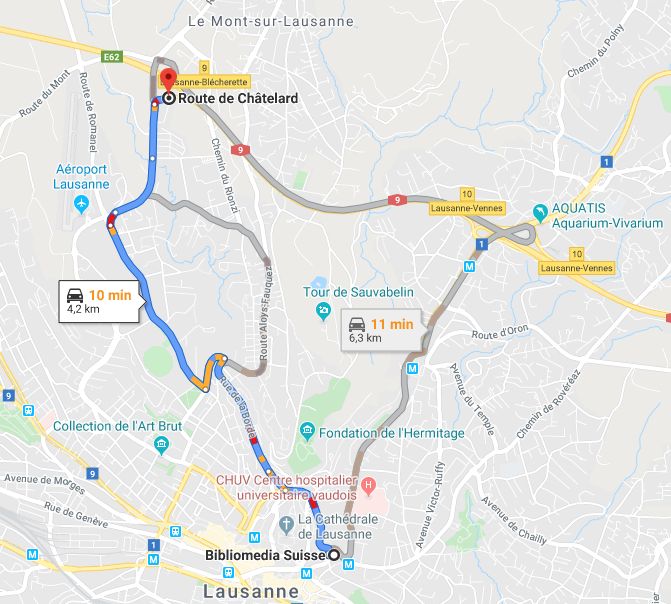  ATTENTION ! Il n’est pas possible de se parquer à Bibliomedia de manière prolongée. Légende de l’image : une carte Google Maps avec noté en bleu les trajets jusqu’à Bibliomedia depuis la sortie d’autoroute A1 « Lausanne Blécherette » d’une part, et « Lausanne-Vennes » d’autre part. Les deux trajets durent 10 minutes. Le trajet depuis la sortie « Lausanne-Vennes » n’est pas décrit dans le présent document.Les parkings publics suivants sont à votre disposition aux environs de la bibliothèque :
Mon Repos et Coop-Caroline.Mon repos : Avenue Mon-Repos 5, 1005 Lausanne.Coop Caroline : Rue Caroline 8, 1003 Lausanne.Accès par les transports publicsMETRO 	Métro M2 depuis la gare, direction « Les Croisettes », descendre au 4e arrêt nommé OURS.BUS 	Depuis la place St-François, bus 6 direction « Praz Séchaud », descendre à l’arrêt OURS.		Depuis Bel-Air, bus 7 direction « Pully Val-Vert », descendre à l’arrêt OURS.Orientation	Sortir de la station métro en direction de la rue César-Roux.			Passer devant le restaurant mexicain « Lucha Libre ». 			L’entrée qui descend à gauche vous amène au bâtiment Bibliomedia.Pour consulter les horaires sur le site des transports publics lausannois : www.t-l.ch,ou appelez leur Service clientèle au 021 621 01 11 (prix d’un appel local, non surtaxé, du lundi au vendredi de 7h30 à 19h).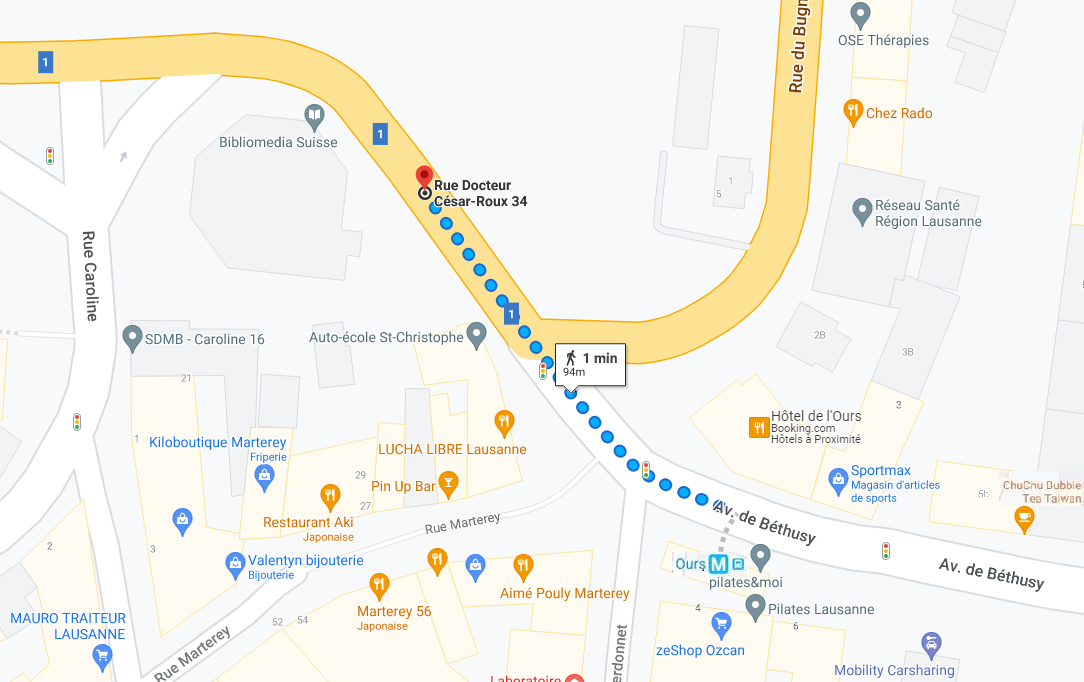 Légende de l’image : une carte Google Maps avec noté en bleu le trajet à pied entre l’arrêt de métro M2 Place de l’ours et Bibliomedia Lausanne au 34 rue César-Roux. Le trajet dure 1 minute. ContactBibliomedia LausanneRue César-Roux 34
1005 Lausanne
Téléphone : 021 340 70 30
E-mail : lausanne@bibliomedia.chHorairesOuvert du mardi au jeudi : de 11h00 à 17h30, non-stop. Vendredi matin, sur rendez-vous.
Fermé le lundi.Si vous avez besoin d’assistance, n’hésitez pas à nous contacter et nous venons volontiers vous chercher à l’arrêt de bus ou M2 Ours.